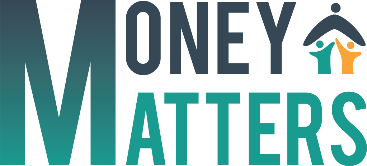 Modulo 3: M3.3   Individua le azioni che comportano rischi:Cosa faresti di diverso?Scenario Marina ha 18 anni e ama cucinare. Ha visto un annuncio sui social media per attrezzature da cucina e, piacendole il video sul suo cellulare, ha deciso di cliccare sul link per ordinarle. Senza rifletterci molto, ha aggiunto all'ordine 1 altro set di attrezzature da cucina ed ha proseguito con le operazioni di pagamento.Dopo l'acquisto, ha ricevuto un SMS con scritto che la sua carta era stata addebitata. Successivamente, Marina è andata a controllare le mail per verificare che l'ordine fosse andato a buon fine. In quel momento si accorge di non aver ricevuto alcuna mail da parte del venditore ed ha immaginato che qualcosa potesse essere andato storto. Decide di chiamare la sua banca per avere maggiori informazioni riguardo la transazione avvenuta, ma non è stato possibile tracciarla perché il pagamento è stato eseguito correttamente.Marina, preoccupata, ha cercato di contattare direttamente il venditore ma i contatti riportavano ad una pagina Facebook, per cui si limitò a mandare un messaggio che sicuramente non sarà mai stato letto!